CDI WEEK:Under the SEA-DIICD-10 Code Search Quiz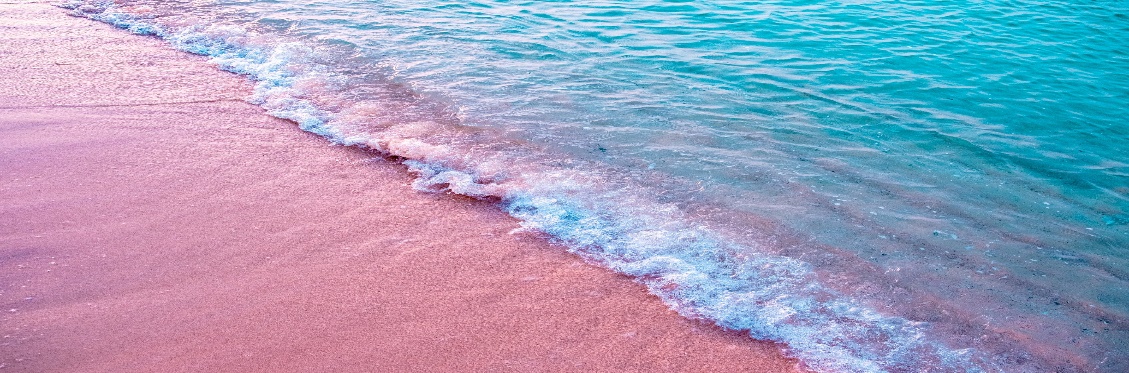 ICD-10 Code For:Struck by a sea lionFall into bucket of water, causing drowning and submersionBurn due to water-skis on fire, subsequent encounterBitten by a crocodileStruck by orca, sequelaDrowning and submersion due to jumping from a burning fishing boatStruck by other fish, initial encounterJumping or diving from boat striking bottom causing other injuryBurn due to water-skis on fire, subsequent encounter​contact with a dolphin, initial encounterBitten by sea lionBitten by a turtle